Your recent request for information is replicated below, together with our response.The total number of exposure and voyeurism sexual offences reported to your force in 2021 and 2022.For each offence, please provide the outcome e.g charged/summonsed.The table below provides the number of recorded and detected ‘Exposure and Voyeurism’ crimes, by crime bulletin category, from 1st January 2021 to 31st December 2022. All statistics are provisional and should be treated as management information. All data have been extracted from Police Scotland internal systems and are correct as at 15/05/2023.If you require any further assistance please contact us quoting the reference above.You can request a review of this response within the next 40 working days by email or by letter (Information Management - FOI, Police Scotland, Clyde Gateway, 2 French Street, Dalmarnock, G40 4EH).  Requests must include the reason for your dissatisfaction.If you remain dissatisfied following our review response, you can appeal to the Office of the Scottish Information Commissioner (OSIC) within 6 months - online, by email or by letter (OSIC, Kinburn Castle, Doubledykes Road, St Andrews, KY16 9DS).Following an OSIC appeal, you can appeal to the Court of Session on a point of law only. This response will be added to our Disclosure Log in seven days' time.Every effort has been taken to ensure our response is as accessible as possible. If you require this response to be provided in an alternative format, please let us know.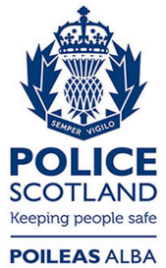 Freedom of Information ResponseOur reference:  FOI 23-1191Responded to:  23rd May 2023Crime Bulletin Description2021 Recorded2021Detected2022Recorded2022Detected Sex. Exposure – M&F (<13)42284726Sex. Exposure – M&F (13-15)14133016Sexual Exposure316198354228Voyeurism529132518141Voyeurism – M&F (13-15)43185620Voyeurism – M&F (<13)36194724Total9804081,052455